Curriculum Committee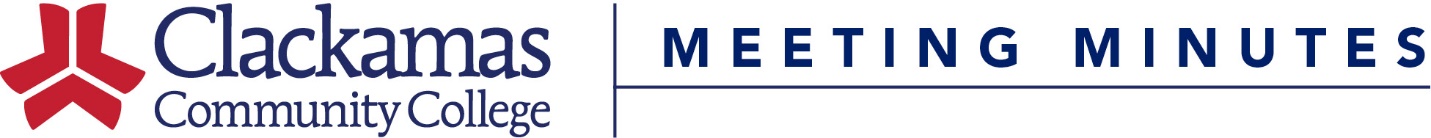 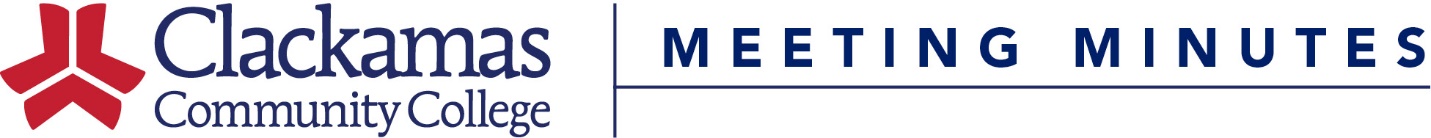 May 20, 2016Meeting AgendaPresent:  Katie Hodgin (ASG), Nora Brodnicki, Rick Carino, Elizabeth Carney, Jeff Ennenga, Megan Feagles (Recorder), Darlene Geiger, Sue Goff, Shalee Hodgson, Jason Kovac, Alice Lewis, Mike Mattson, Jeff McAlpine (Alternate Chair), Suzanne Munro, Scot Pruyn (Chair), Cynthia Risan, Esther Sexton, Sarah Steidl, Dru Urbassik, Andrea Vergun, Helen WandGuests:   Lars Campbell, Bev Forney, Dawn Hendricks, Laurette Scott, Jonathan BakerAbsent:   Karen Ash, Dustin Bare, Frank Corona, Ida Flippo, Eden Francis, Kara Leonard, Tracy Nelson, David Plotkin, Lisa Reynolds, Charles Siegfried, Tara SpreheWelcome & IntroductionsApproval of MinutesApproval of the January 24, 2020 minutesMotion to approve, approvedConsent AgendaCourse Number ChangesCourse Title ChangeReviewed Outlines for ApprovalMotion to approve, approvedRe-upload consent agenda for new course title typoDone by MCF on 2/7/20Informational ItemsProgram Learning OutcomesCTE Instruction CCLaurette Scott presentedWorked with Advisory Committee to clean-up the PLOsOld BusinessCOMM-112 Feedback from College CouncilAlice Lewis presentedRemoving COMM-112 as an option from AAOT, ASOT-Business, ASOT-Computer Science, and Oregon Transfer ModuleA few questions from College Council but no concernsGen Ed Courses that Need ReviewContinuation of the discussion from the 12/6/19 meetingWe are provisionally approving courses seeking gen ed certificationLisa Reynolds, Alice Lewis, Nora Brodnicki, Elizabeth Carney, Scot Pruyn met and presented their recommendation to approve the following courses as gen for 2020-2021 until the new review process is completeMotion to approve, approvedNew BusinessRelated Instruction ReviewComputation: MTH-054, MTH-275Communication: WR-101, WR-227Human Relations: PSY-215The Related Instruction Sub-Committee recommends that the above course continue to be approved in the noted Related Instruction categories.PE/Health: FRP-246FRP-246 is requesting to be Related Instruction for the first time (Effective 2020-2021)Motion to approve, approvedCourse InactivationsART-102, ART-103Nora Brodnicki presented“We rolled themes from these classes into ART-101 Art Appreciation which is a course that transfers to four-year institutions.”Motion to approve, approvedCS-090, CS-091Bev Forney presented“We are seeing extremely low enrollment in these courses and have had to continually cancel. In addition, basic computer skills (such as offered in CS-90/91) are offered through Community Education in downtown Oregon City”It was suggested that Bev communicate to Advising what the other options are for these classes.Digital Literacy could potentially be offered through the Library and could serve students who need these courses.Motion to approve, approvedMUS-211L, MUS-212L, MUS-213LLars Campbell presentedAbsorbing the content into MUS-111L, MUS-112L, and MUS-113LMotion to approve, approvedCourse Hours, Instructional Method, Credits ChangeART-120Nora Brodnicki presented“align more closely with PSU and the number of hours they meet with their students for the same class (3 hours/ week).”Motion to approve, approvedCS-240M, CS-240W, CS-289Rick Carino presented11 LAB doesn't comply with CCWD requirements of 33 LAB hours = 1 credit. Adjusted hours to comply with CCWD standards.Motion to approve, approvedED-100Laurette Scott presentedThe change in credits for ED 100 is a long time coming and has several factors. Most basically, the plan is to suspend ED 200 and fold the content into ED 100 necessitating more class time to cover the content and materials of two related/overlapping courses in one course only. This better aligns us with the other community colleges which usually offer 100 or 200 but not both. This is also confusing for students who take both when really only one is required by transfer programs. Additionally, student feedback has consistently indicated that there is not enough time to adequately cover the material or that there is enough material for a 4 credit class which I agree with as the instructor, especially with the addition of the material in ED 200 not currently covered in ED 100. Finally, the Major Transfer Map (MTM) for Elementary ED MOU which will be signed soon allows for 3-4 credits of an Introduction to the Foundations of Education course and so this will not harm students or create "credit creep" for them in their educational pathway. I think that is everything but please let me know if there are additional credits. I would also add that I am aware of the concerns of PTF regarding changes such as these, however, I am the only instructor who teaches these classes. This has no impact on PTF, only on my individual teaching load, and so if I can be of help by reaching out to Leslie to expedite the approval of this change, please let me know.Motion to approve, approvedFRP-243Jeff Ennenga presented“We have added content which added the need for more instructional time to better meet the student learning outcomes.”Motion to approve, approvedMUS-111L, 112L, 113LLars Campbell presentedInactivated MUS-211L, 212L, 213L and absorbing them into the 100 seriesMotion to approve, approvedNew CoursesEMP-201, 208, 210, 212, 214, 216, 218, 220, 222, 224, 226Jonathan Baker presentedNew courses for the upcoming Emergency Management programThere was a question about the learning outcomes that start with the word “describe”. It sounds like that level of understanding is suitable for these courses.There was a request to update the term that courses are offered as the department works out the offering schedule.Planning to offer many of these as hybrid.EMP-226 SLO5. “Exercise and maintain business continuity plans.” EMP-226 SLO2: “Conduct business impact analysis…Make SLO changes and reupload to websiteDone by MCF on 2/7/20Motion to approve, approvedFRP-259Jeff Ennenga presented“adding to our medical related courses. Requested from industry.”Motion to approve, approvedProgram SuspensionsParaeducator CCLaurette Scott presented“no longer academically relevant or advantageous for students and does not provide a good pathway for achieving career goals in the field of Education.”Do they want this pulled off the application now or later?Ok to pull off the application nowMotion to approve, approvedProgram AmendmentsAS, Biological Engineering, OSUAS, Chemical Engineering, OSUAS, Civil Engineering, OSUAS, Civil/Environmental Engineering, PSUAS, Construction Engineering Management, OSUAS, Ecological Engineering, OSUAS, Electrical Engineering, OSUAS, Electrical/Computer Engineering, PSUAS, Energy Systems Engineering, OSUAS, Environmental Engineering, OSUAS, Industrial/Manufacturing Engineering, OSUAS, Mechanical Engineering, OSUAS, Mechanical Engineering, PSUMegan Feagles presented on behalf of Sarah Hoover and Nora BrodnickiArt department is inactivating ART-102 and ART-103 so these are being removed from the elective list. No other changes.Motion to approve, approvedAS, Biology, OSUMegan Feagles presented on behalf of Sarah Hoover and Nora BrodnickiArt department is inactivating ART-102 and ART-103 so these are being removed from the elective list. No other changes.Motion to approve, approvedAS, English, OSUJeff McAlpine presentedAdding in more MTH optionsThere were questions about whether MTH-243 would be an option.Jeff will bring the feedback to the departmentRemoving courses that aren’t offered in the term that they were placed in this programTotal credits change from 94-97 to 94-98Motion to approve, approvedAS, English PSUJeff McAlpine presentedAdding in more MTH options, removing HD-186, adding ENG-297Removing some courses from the electives listTotal credits change from 95 to 93-94Motion to approve, approvedAS, English, UofOJeff McAlpine presentedAdding in more MTH options, removing some courses from the electives listMotion to approve, approvedCTE InstructionLaurette Scott presentedTitle Change: Career & Technical Education (CTE) Licensure PrepED-100 is now 4 creditsCredit change from 28-30 to 27-28Reflects changes that include feedback from Advisory Committee and Oregon Department of EducationMotion to approve, approvedEarly Childhood Education & Family Studies AASDawn Hendricks presentedAdding COMM-140 and FYE-101 to elective listED-100 is now 4 creditsMotion to approve, approvedEarly Childhood Education & Family Studies CCDawn Hendricks presentedED-100 is now 4 credits instead of 3Total credits change from 49-52 to 50-53Motion to approve, approvedElectrician Apprenticeship Technologies AASShalee Hodgson presented on behalf of Shelly TracyAdding back the Line Estimator (UE) focus area for Pacific PowerMotion to approve, approvedFire Science (Wildland) CCJeff Ennenga presentedTitle Change: Wildland Fire ScienceFRP-243 is now 3 credits instead of 2Advisory committee recommended GIS courseEliminated 205 because it’s a duplicate courseMotion to approve, approvedWilderness Survival & Leadership CPCCJeff Ennenga presentedFRP-243 is now 3 credits instead of 2Total credits change from 14 to 15Motion to approve, approvedWildland Fire Forestry CPCCJeff Ennenga presentedRemoving FRP-205 and adding GIS-101Total credits change from 19 to 18Motion to approve, approvedWildland Fire Management AASJeff Ennenga presentedUsing FRP-246 as Health/PE related instructionAdding in some BiologyMoving some other courses aroundTotal credits change from 90-94 to 90-93Motion to approve, approvedWildland FireFighter 1 CPCCJeff Ennenga presentedAdding FRP-249, which changes total credits from 12 to 14Motion to approve, approvedClosing Comments-Meeting Adjourned-Course NumberGen Ed CategoryCOMM-112ALgen ed, different categoryEC-201Soc Scigen ed, different categoryHUM-237AL, CL, Soc Scigen ed, different categoryMUS-206AL, CLgen ed, different categoryPS-200CL, Soc Scigen ed, different categoryPS-297Soc Scigen ed, different categorySSC-237AL, CL, Soc Scigen ed, different categoryWS-101AL, CL, Soc Scigen ed, different categoryENG-255ALgen ed, first timeENG-271AL, CLgen ed, first timeENG-272AL, CLgen ed, first timeENG-273AL, CLgen ed, first timeGS-104Scigen ed, first timeGS-105Scigen ed, first timeGS-106Scigen ed, first timeGS-107Scigen ed, first timeHST-102CL, Soc Scigen ed, first timeJ-216ALgen ed, first timePHL-101AL, CLgen ed, first timePHL-216AL, CLgen ed, first timeTA-111ALgen ed, first timeTA-122ALgen ed, first timeTA-123ALgen ed, first timeTA-153ALgen ed, first timeNext Meeting: February 21, 2020 CC127 8-9:30am